Opis produktów nagrodzonych Złotym Medalem MTP Międzynarodowe Targi Maszyn Budowlanych, Pojazdów i Sprzętu Specjalistycznego INTERMASZ  2018Wszystkie przyznane Złote Medale MTP są równoważne.Lista ułożona alfabetycznie wg produktówMECALAC 9MWRMECALAC FRANCE S.A.S., FrancjaZgłaszający: MECALAC POLSKA Sp. z o.o., Łaziska GórnePawilon 7A stoisko 16MECALAC 9MWRMECALAC FRANCE S.A.S., FrancjaZgłaszający: MECALAC POLSKA Sp. z o.o., Łaziska GórnePawilon 7A stoisko 16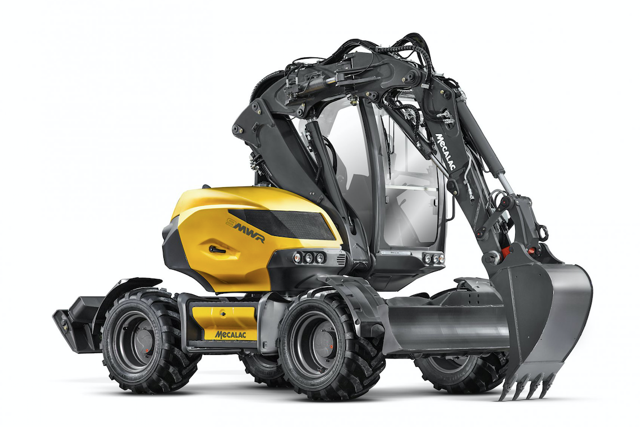 Mecalac serii MWR zrewolucjonizował koncept koparek obrotowych, dzięki naturalnie zbalansowanej wadze oraz obniżonym środku ciężkości, maszyna stała się niedoścignionym rywalem w pracach budowlanych. Innowacyjne pomysły naszych projektantów pozwoliły na stworzenie maszyny, która nie tylko przykuwa uwagę, ale też zawiera w sobie 100% zwrotności, zwartości oraz zwinności prawdziwego pomocnika na budowie.Minikoparka gąsienicowa Wacker Neuson ET 18Wacker Neuson Linz GmbH, AustriaZgłaszający: Wacker Neuson Sp. z o.o., Ożarów MazowieckiPawilon 7A stoisko 10Minikoparka gąsienicowa Wacker Neuson ET 18Wacker Neuson Linz GmbH, AustriaZgłaszający: Wacker Neuson Sp. z o.o., Ożarów MazowieckiPawilon 7A stoisko 10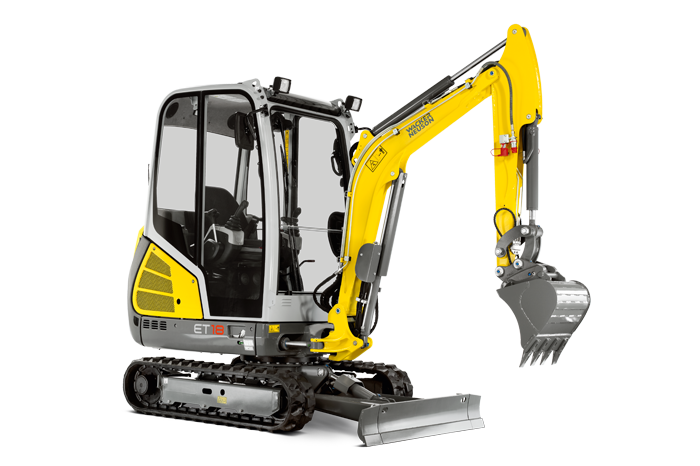 Wacker Neuson ET18 jedyna na świecie minikoparka z systemem pionowania nadwozia i ramienia kopiącego VDS® oraz szybkozłączem hydraulicznym Easy Lock. Masa ok 2 ton pozwala na transport na standardowej lawecie. Dostępna od ręki z pakietem łyżek w tym łyżką skarpową. Skontaktuj się już dziś z najbliższym przedstawicielem Wacker Neuson.